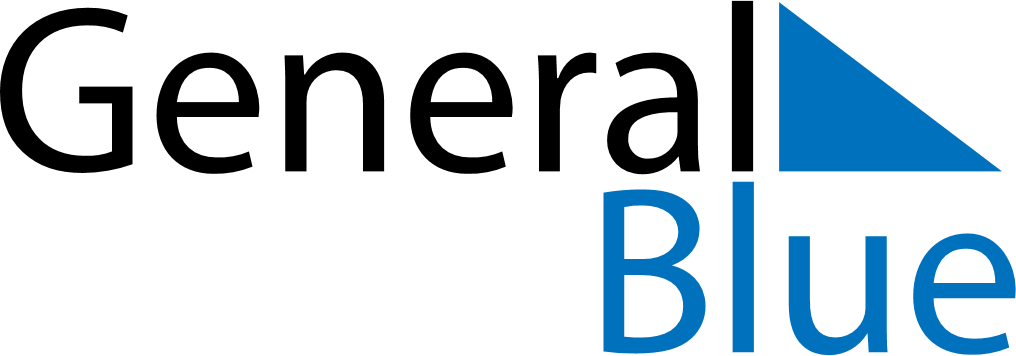 December 2018December 2018December 2018December 2018KenyaKenyaKenyaSundayMondayTuesdayWednesdayThursdayFridayFridaySaturday123456778910111213141415Jamhuri Day16171819202121222324252627282829Christmas DayBoxing Day3031